Лекции для родителей будущих первоклассников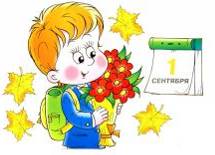 Захаренкова Марина Александровна№ДатапроведенияТема лекций для родителей117.03.2018Лекция «Родитель – это профессия».214.04.2018Лекция «Готов ли ваш ребенок к первому классу».313.05.2018Лекция «Первые дни ребенка в школе»